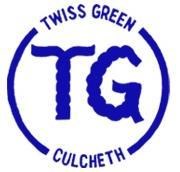 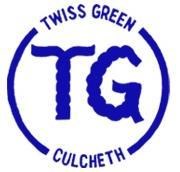 TWISS GREEN PRIMARY SCHOOL UNIFORM ORDER FORM             If you would prefer to order online, please visit http://www.touchline-embroidery.net/twiss-green-primary/ Date of order…………………… 	Parent Name........................................................................................................................................... Mobile Number .........................................................................Email Address................................................................................................. PUPIL’S NAME (All capitals).......................................................................................................................................................................... ITEMS MARKED WITH * ARE NON-RETURNABLE IF INCORRECT SIZE/GARMENTS ARE ORDERED Any items not held in stock should be ready to collect within 2 weeks. All orders require prior payment  All completed orders will be notified by email, please ensure a valid email address is supplied  Any returns must be notified within 14 days of order completion  Please note any items marked with * are non-returnable Signature……………………………………………………………TWISS GREEN SCHOOL CONTACT: MRS VICKY WATSON, tel. 01925 767978 or 07989 659703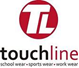 Touchline (opposite Lever Brothers near the Pink Eye roundabout), Old Liverpool Road, Warrington WA5 1AE01925 413 777  orders@touchline-embroidery.com LAST AMENDED MAY 2020 Collect from Touchline	Post to home address	Delivery to school		Cash Payment		Card Payment in Store	Ring for Payment details	UNIFORM UNIFORM Total Round Neck Sweatshirt  Royal 54-03 24” 24” 26” 28” 30” 32” £9.50 £9.50 £9.50 Round Neck Sweatshirt  Royal 54-03 £ Round Neck Sweatshirt  Royal 54-03 34” 34” 36” £10.50 £10.50 £10.50 Round Neck Sweatshirt  Royal 54-03 £ Round Neck Sweatshirt  Royal 54-03 38”  38”  40” £13.00 £13.00 £13.00 Round Neck Sweatshirt  Royal 54-03 £ Cardigan Royal 97-03 24” 24” 26” 28” 30” 32” £11.75 £11.75 £11.75 Cardigan Royal 97-03 £ Cardigan Royal 97-03 34” 34” 36” £12.50 £12.50 £12.50 Cardigan Royal 97-03 £ Cardigan Royal 97-03 38” 38” 40” £15.00 £15.00 £15.00 Cardigan Royal 97-03 £ VNeck Sweatshirt  Royal 66-03 24” 24” 26” 28” 30” 32” £10.50 £10.50 £10.50 VNeck Sweatshirt  Royal 66-03 £ VNeck Sweatshirt  Royal 66-03 34” 34” 36” £11.50 £11.50 £11.50 VNeck Sweatshirt  Royal 66-03 £ VNeck Sweatshirt  Royal 66-03 38” 38” 40” £13.00 £13.00 £13.00 VNeck Sweatshirt  Royal 66-03 £ Polo Shirt Sky 3PC-04 3/4 3/4 5/6 7/8 9/10 11/12 13 13 £8.50 £8.50 £8.50 Polo Shirt Sky 3PC-04 £ Polo Shirt Sky 3PC-04 Small Small Medium £11.00 £11.00 £11.00 Polo Shirt Sky 3PC-04 £ Polo Shirt White 3PC-08 3/4 3/4 5/6 7/8 9/10 11/12 13 13 £8.50 £8.50 £8.50 Polo Shirt White 3PC-08 £ Polo Shirt White 3PC-08 Small Small Medium £11.00 £11.00 £11.00 Polo Shirt White 3PC-08 £ PE T shirt Sky 3TC-04 3/4 5/6 7/8 9/10 11/13 11/13 £6.50 PE T shirt Sky 3TC-04 £ £ Fleece Royal* 3JP-03 3/4 5/6 7/8 9/10 11/12 11/12 13 13 £14.00 Fleece Royal* 3JP-03 £ £ Waterproof Coat Royal* R160J-03 3/4 5/6 7/8 9/10 11/12 11/12 13/14 13/14 £22.00 Waterproof Coat Royal* R160J-03 £ £ CottonRich Roundneck  Sweat Royal 7620B/M-03 3/4 5/6 7/8 9/10 11/12 11/12 £10.75 CottonRich Roundneck  Sweat Royal 7620B/M-03 £ £ CottonRich Roundneck  Sweat Royal 7620B/M-03 XS Small Medium £15.00 CottonRich Roundneck  Sweat Royal 7620B/M-03 £ £ CottonRich VNeck Sweatshirt Royal 272B/M-03 3/4 5/6 7/8 9/10 11/12 11/12 £11.75 CottonRich VNeck Sweatshirt Royal 272B/M-03 £ £ CottonRich VNeck Sweatshirt Royal 272B/M-03 XS Small Medium £17.00 CottonRich VNeck Sweatshirt Royal 272B/M-03 £ £ CottonRich Cardigan Royal 273B/M-03 3/4 5/6 7/8 9/10 11/12 11/12 £13.50 CottonRich Cardigan Royal 273B/M-03 £ £ CottonRich Cardigan Royal 273B/M-03 XS Small Medium £19.00 CottonRich Cardigan Royal 273B/M-03 £ £ School Cap Embroidered Logo Royal BC10B* School Cap Embroidered Logo Royal BC10B* School Cap Embroidered Logo Royal BC10B* School Cap Embroidered Logo Royal BC10B* School Cap Embroidered Logo Royal BC10B* School Cap Embroidered Logo Royal BC10B* School Cap Embroidered Logo Royal BC10B* School Cap Embroidered Logo Royal BC10B* QTY QTY £7.00 School Cap Embroidered Logo Royal BC10B* School Cap Embroidered Logo Royal BC10B* School Cap Embroidered Logo Royal BC10B* School Cap Embroidered Logo Royal BC10B* School Cap Embroidered Logo Royal BC10B* School Cap Embroidered Logo Royal BC10B* School Cap Embroidered Logo Royal BC10B* School Cap Embroidered Logo Royal BC10B* £ £ Delivery to home address (please state address below) £5.00 ……………………………………………………………………………………………………………………………………………………………………………………………………Delivery to home address (please state address below) £5.00 ……………………………………………………………………………………………………………………………………………………………………………………………………Delivery to home address (please state address below) £5.00 ……………………………………………………………………………………………………………………………………………………………………………………………………Delivery to home address (please state address below) £5.00 ……………………………………………………………………………………………………………………………………………………………………………………………………Delivery to home address (please state address below) £5.00 ……………………………………………………………………………………………………………………………………………………………………………………………………Delivery to home address (please state address below) £5.00 ……………………………………………………………………………………………………………………………………………………………………………………………………Delivery to home address (please state address below) £5.00 ……………………………………………………………………………………………………………………………………………………………………………………………………Delivery to home address (please state address below) £5.00 ……………………………………………………………………………………………………………………………………………………………………………………………………Delivery to home address (please state address below) £5.00 ……………………………………………………………………………………………………………………………………………………………………………………………………Delivery to home address (please state address below) £5.00 ……………………………………………………………………………………………………………………………………………………………………………………………………TOTAL TOTAL TOTAL TOTAL TOTAL TOTAL TOTAL TOTAL TOTAL TOTAL £ £ 